04.05.20 – 05.04.20 – StarszakiTajemnice książekW ciągu tygodnia pracujemy z kartami pracy (książki) zatytułowanymi   z prawego boku strony „Tajemnice książek”. Poniżej tematy do realizacji na dwa dni, kolejne dołączymy po decyzji MEN w sprawie kontynuacji nauki zdalnej w przedszkolu. Ćwiczenia można wykonywać w dowolnym tempie i terminie. Jeżeli istnieje taka możliwość – prosimy o wysłanie zdjęć z uzupełnionych kart pracy(książek). W przypadku braku takiej możliwości sprawdzimy karty pracy(książki) po powrocie do przedszkola. Dodatkowe materiały znajdują się w osobnych zakładkach: Karty pracy, prace plastyczne, kolorowanki; Linki do piosenek i filmów; Ciekawe materiały dodatkowe .ODPOWIADAMY NA PYTANIA POPRZEZ E-MAIL, MESSENGER PRIV LUB NA GRUPIE PRZEDSZKOLE, WSZĘDZIE MOŻNA WYSŁAĆ ZDJĘCIA.Adresy e-mail nauczycieli do kontaktu:Marta Pałka - marta.palka@interia.eu lub mpalka1@vp.plMarta Duda – marta_d7@tlen.plSylwia Borowiec – Sylwia_m20@interia.plTAJEMNICE KSIĄŻEKPoniedziałek 04.05.20201. Na rozruszanie zabawa przy piosence ,,Ręce do góry”. Link znajduje się tutaj:https://www.youtube.com/watch?v=OmAZquWgp9A 2. Gdzie jest f?” – Rodzic zaprasza dziecko do zabawy: Za chwilę będę wymieniać słowa, które zawierają głoskę f – na początku, w środku lub na końcu. Twoim zadaniem jest ułożenie  tylu klocków, ile głosek mają te słowa. Poproszę, abyś w miejsce głoski f zamiast klocka ułożył(a) koralik. R. przygotowuje wcześniej karteczki z modelem analizy głoskowej słów – kropki w miejsce głosek i litera f na właściwym miejscu. Podczas sprawdzania R. pokazuje schemat i prosi dzieci, aby porównały swoją odpowiedź z rysunkiem. Proponowane słowa: fotel, farba, flaga, foka, kufer, lufa, telefon, kartofel, żyrafa, elf, fotograf, klif, gryf.   koralik     klocekklocekklocekklocek farbaflagafotelfokakuferlufatelefonkartofelżyrafaelffotografgryf3. „Fotelik” – zabawa ruchowa.Osoba dorosła  wraz z  dzieckiem lub rodzeństwem tworzą  parę. Dzieci w parach siadają jedno za drugim. Dziecko siedzące z tyłu obejmuje mamę, rodzeństwo ramionami i nogami. Dzieci wspólnie kołyszą się w „foteliku”. Po chwili następuje zamiana ról.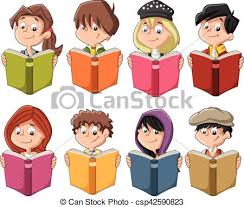  4. „Ulubiona książka” –  Zachęcamy dziecko, by zastanowiło się, jaka jest jego ulubiona książka, kto jest jej głównym bohaterem i jaką historię w niej przedstawiono. Ustalamy czas przeznaczony na refleksję, ustawiamy klepsydrę lub minutnik.Po upływie tego czasu zapraszamy dziecko do rozmowy: - Jaka jest twoja ulubiona książka? Gdy dziecko opowie o swojej ulubionej książce prosimy, by zastanowiło się, z czego są zrobione książki. Następnie kierujemy rozmowę w taki sposób, by dziecko doszło do wniosku, że książki mogą być też elektroniczne – do czytania lub do słuchania. Prezentujemy różne rodzaje książek: albumy, atlasy,  książki obrazkowe, komiksy, książki elektroniczne – e-booki i audiobooki ( oczywiście w miarę możliwości). 5. „F jak fotel” – prezentacja litery w wyrazie.Osoba dorosła prezentuje literę F i f drukowaną i pisaną. Prosi dziecko o wyklaskanie słowa zgodnie z modelem sylabowym: fo-tel. Dzieci  liczą sylaby zawarte w wyrazie, mogą zastosować inny gest, który pozwoli łatwo pokazać podział na sylaby, np. tupanie, dotykanie podłogi palcem itp.  Następnie  układają  model głoskowy wyrazu z białych prostokątów z papieru (wymiary np. 4 na 5 cm).   Prosimy dziecko o podanie skojarzeń związanych z kształtem litery F, f.  Prezentujemy sposób pisania liter Fi f . Zwracamy uwagę dziecka na kierunek pisania litery oraz na jej miejsce w liniaturze. 6.  „Falbanka z f” – Dajemy  dziecku kawałki (paski) firanki i zapraszamy do zabawy:Twoim zadaniem jest ułożenie z fragmentów firanki kształtu litery f i narysowanie jej palcem po tkaninie.  Jeśli dziecko ma trudność z ułożeniem kształtu litery, możemy napisać f na kartce i zaproponować dziecku, by dopasowało kształt swojej firanki do tego szablonu. 7. „Moja ulubiona książka”  - praca plastyczna , technika dowolna 8. Praca z KP4.5a – zaznaczanie głoski f w słowach, zaznaczanie liczby głosek w nazwach obrazków.Praca z KP4.5b – pisanie litery F, f po śladzie, otaczanie pętlą litery F, f znalezionej wśród innych liter, czytanie tekstu z poznanych liter, rysowanie ilustracji do tekstu. 9. Dla chętnych dodatkowa karta pracy z literą F,f https://drive.google.com/file/d/1Oc7sH-dFP6IBLxu2uvYYr4nO3SuOY_18/view   Wtorek 05.05.2020 1. „Jak powstaje papier?” – obejrzenie filmu https://www.youtube.com/watch?v=xdfpRSZVgFI – film „Od drzewa do papieru” Utrwalenie wiadomości:Drwale ścinają drzewa w lesiePnie drzew przewożone są do tartaków, gdzie zostają pocięte na deskiDeski przewożone są do papierni (fabryki papieru), tam szatkuje się je na drobne kawałki, na wióryW kotłach wióry są gotowane i mieszane, powstaje z nich papka, którą następnie na olbrzymich sitach odsącza się z wodyNa koniec walce prasują cienką wstęgę z papki powstałej po odsączeniu wody i suszą ją. Tak powstały papier zwija się w olbrzymie bele, które jadą do drukarni, gdzie drukuje się książki. 2. Rozmowa na temat drzew
- jakie drzewa nadają się do produkcji papieru (grube),
- jak długo musi rosnąć drzewo zanim zostanie ścięte

3.  Oglądanie kawałka pnia (krążek, lub krążek  narysowany), na którym widoczne są słoje przyrostu.Osoba dorosła  wyjaśnia dziecku, że każda linia ( koło) widoczne na krążku drzewa oznacza jeden rok. Dziecko liczy ile lat miało drzewo, z którego ucięty został krążek.

4.  Wyciąganie wniosków:drzewo musi rosnąć bardzo długo, zanim można je będzie ściąć, aby wyprodukować papierczy można coś zrobić, aby nie zabrakło drzew potrzebnych do produkcji papieru (trzeba sadzić nowe drzewa)czy można coś zrobić, aby nie trzeba było wycinać tyle drzew, a jednak mieć papier (można zbierać makulaturę)5. Zestaw ćwiczeń gimnastycznych – rozwijanie sprawności fizycznej„Tajemnicza książka” Dziecko  otrzymuje książkę, którą kładzie na głowę i stara się utrzymać ją w tej pozycji, podczas gdy prowadzący wydaje kolejno polecenia: Obracamy się, tańczymy, chodzimy bokiem, kucamy, chodzimy do tyłu..„W księgarni”Dziecko zajmuje dowolne miejsce. Leży na boku. Na hasło: „Książki się otwierają!” przechodzi do leżenia na wznak, wyciąga na boki wyprostowane ręce i nogi. Na hasło:” Kartki się przewracają!” klaszcze w dłonie. Rodzic mówi, ile stron ma książka, a dziecko tyle razy klaszcze. Na hasło: „Książki się zamykają!”  dziecko powraca do pozycji wyjściowej. Leżenie na boku, nogi podkurczone. Gdy Rodzic powie: „Książki stoją na regale!”, dziecko przechodzi do stania na baczność.„Odgadywanie tytułów bajek”Dziecko  przedstawia  za pomocą gestów, ruchów i rekwizytów postać z bajki (np. Kubuś Puchatek, Król Lew, Śpiąca królewna, 101 dalmatyńczyków). Osoba dorosła odgaduje tytuł.„Nasze nogi” Dziecko i rodzic lub rodzeństwo tworzą parę. Przechodzą do leżenia na plecach. Dotykają się stopami w taki sposób, aby nogi zgięte w kolanach tworzyły w powietrzu kąt prosty. „Siłują się” stopami, próbując wyprostować nogi. Ćwiczenie wykonują tak, żeby nie odrywać stóp od stóp partnera. Następnie odpychają się od siebie stopami, następnie zbliżają się do siebie ponownie, nie odrywając pleców od podłogi.„Baba Jaga patrzy”Rodzic  jest Babą Jagą,  dziecko stoi w wyznaczonym miejscu. Baba Jaga jest odwrócona tyłem, ma zakryte oczy i powtarza słowa: Raz, dwa, trzy, baba Jaga patrzy. W tym czasie dziecko biegnie w jej stronę. Baba Jaga się odwraca, a dziecko musi się zatrzymać i stać bez ruchu.Baba Jaga sprawdza, czy dziecko się nie rusza (może rozśmieszać). Jeśli dziecko się poruszy, wraca na start.6. „Chodzimy po f” – dziecko układa na dywanie kształt liter F i f ze sznurka lub liny a następnie  poruszają się stopa za stopą po linii. Wskazane jest, by dzieci zdjęły do tej zabawy kapcie. 7. „Opowiadanie o papierze” – zabawy  matematyczne Osoba dorosła rozdaje dziecku kartki formatu A4 i ołówki. Opowiada o powstawaniu papieru w taki sposób, by wpleść działania matematyczne do wykonania przez dzieci. Zadaniem dziecka jest zapisanie działań . Dziecko może zapisywać liczbę drzew cyframi, symbolami, np. kropkami, lub rysunkami. Nie należy podpowiadać, w jaki sposób wykonać to zadanie – wszystkie odpowiedzi są poprawne, jeśli prowadzą do właściwego wyniku. Przykładowe opowieści:W pewnym lesie stały obok siebie cztery drzewa – wysokie i stare. Pewnego dnia drwale ścięli jedno z nich. Ile drzew zostało?,Ciężarówka wiozła do tartaku osiem ściętych drzew. Po drodze zatrzymała się w miejscu wycinki i pracownicy zapakowali na ciężarówkę jeszcze jedno drzewo. Ile drzew było razem na przyczepie ciężarówki?8. „Do krainy baśni zabieram…”Prosimy dziecko, aby wymyśliło i zapamiętało nazwę przedmiotu rozpoczynającego się głoską f. Następnie rozpoczynamy zabawę słowami: Do krainy baśni zabieram fotografię i prosimy  dziecko o powtórzenie tych słów oraz dodanie własnego słowa, rozpoczynającego się głoską f. Dziecko i Rodzic kolejno powtarzają wcześniejsze słowa i dodają własne. Karty pracyhttp://pp15.glogow.pl/wp-content/uploads/2020/04/Strona-85.pdfhttp://pp15.glogow.pl/wp-content/uploads/2020/04/Strona-86.pdfMateriały dodatkowe  dla chętnych: Niedawno obchodziliśmy  Światowy Dzień Sztuki Bez przedstawicieli zawodów artystycznych nie mielibyśmy wzruszających filmów i sztuk teatralnych, zjawiskowych koncertów, starannie zaprojektowanych domów, mebli, ulic, wiecznych pamiątek z  ważnych uroczystości jak zdjęcia czy nagrania, nie podziwialibyśmy obrazów, rzeźb, grafik, zabytków, pięknych wnętrz, wreszcie – nie mielibyśmy tylu książek! My też będziemy uznanymi artystami! - propozycje zabaw:RzeźbiarzWykonanie rzeźby z masy solnej  Malarz „Portret koleżanki/kolegi” odtwarzanie na pracy plastycznej ulubionego fragmentu z przeczytanego opowiadania lub legendy Muzyktworzenie własnych instrumentów – grzechotek z różnych opakowań, kija deszczowego z tekturowego rulonu oraz innych za pomocą: kartonu, gumek recepturek, sypkich wypełnień i co tylko przyjdzie dzieciom do głowyswobodne występy dzieci na scenie – na żywo lub na zasadzie „mini playback show”. Aktorkalambury –dziecko pokazuje swoim ciałem i mimiką wylosowane obrazkowe „hasło”, Rodzic zgaduje„jaki to smak” – pokaż, jak wyglądasz, gdy jesz coś kwaśnego, ostrego, słodkiego,„idź jakbyś” – niósł ciężki kamień, podlewał kwiatki, był bardzo zmęczony, zbierał klocki, szorował okna, otwierał i zamykał za sobą drzwi…wymyślanie odgłosów różnych przedmiotów, odtwarzanie odgłosów zwierząt i głosów ludzkich wyrażających różne emocje,Pisarz i Poetarymowanie, kończenie zdań, wymyślanie niestandardowych zakończeń znanych bajek, odnajdywanie podobieństw między wyrazami, „co by było, gdyby… (zwierzęta chodziły do tyłu, Czerwony Kapturek nie spotkał wilka, na domach nie było dachów)” – rozwijanie wyobraźni i komunikacji,aktywne słuchanie bajki, wiersza, opowiadania, legendy – na konkretne słowa w opowieści dzieci wykonują jakiś znak (max. 3 znaki na jedną opowieść, np. ocean – falowanie dłońmi, burza – obijanie pięściami o podłogę, rekin – szczerzenie zębów),rysowanie w powietrzu - podczas słuchania opowiadania, dzieci ilustrują to, co ich w czytaniu zaciekawiłoobejrzyj przedstawienia teatralne – „Czerwony Kapturek”https://www.youtube.com/watch?v=zrMHsT2N9TU&feature=youtu.be lubprzedstawienie teatralne – „Misiowe opowieści” https://www.youtube.com/watch?v=PfG7rfKXKrk&feature=youtu.beDodatkowe ćwiczenia i zabawy dla bardzo chętnych: „O czym przeczytamy w książkach?”Do tego możemy wykorzystać książki z domowej biblioteczki. Zadaniem dziecka jest odgadywanie lub opowiadanie o tym, co możemy przeczytać w książkach itd.„Porządkujemy książki”Do tej zabawy potrzebne będą książki  w różnych rozmiarach. Zadaniem dzieci jest ich układanie od największej do najmniejszej i odwrotnie lub od najcieńszej do najgrubszej „Zabawa: Dawno, dawno temu…. - snujemy bajkę” ( ćwiczenie twórcze). Rodzic  zaczyna historię,  po czym rzuca włóczkę do dziecka – dziecko układa dalszy ciąg historii i rzuca włóczkę do rodzica . W efekcie czego tworzy się pajęczyna  i bajka.Ćwiczenie logopedyczne „Książki”Dziecko wykonuje następujące ćwiczenia:„Przekładanie kartek w książce”- przesuwanie czubka języka od jednego kącika ust do drugiego - od prawej do lewej strony.„ Przecieramy książeczki”- przesuwanie czubka języka od brody w kierunku nosa.Ćwiczenia oddechowe: „ Huśtamy książkę”- Dziecko leży na plecach kładąc książkę na klatce piersiowej. Podczas wdechu książka wyraźnie unosi się do góry, podczas wydechu opada (dzieci wciągają i wypuszczają powietrze nosem przy zamkniętych ustach)f  .  .  .  .  f  .  .  .  .  f  .  .  .  .  f  .  .  .  .  .  f  .  .  .  .  f  . . . . . f . . . . . . . f . . . . . . f . . . f f . . . . . . f  .  .  .  f